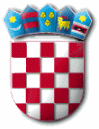 OSNOVNA ŠKOLA MILANA  BEGOVIĆA            Trg dr. Franje Tuđmana 6                         VRLIKAKLASA: 602-11/22-01/02URBROJ: 2181-278-01-22-01Vrlika, 03. studenog 2022.                                                     KANDIDATIMA KOJI SU SE PRIJAVILI NA NATJEČAJPredmet: Obavijest kandidatima-natječaj za radno mjesto učitelj fizike:Temeljem raspisanog natječaja za radno mjesto učitelja fizike (KLASA: 112-02/22-01/04; URBROJ: 2181-278-01-22-01 od 05. listopada 2022. godine) na neodređeno nepuno radno vrijeme od ukupno osam (8) sati tjedno, na web stranicama OŠ Milana Begovića i na oglasnoj ploči te web stranicama na Hrvatskom zavodu za zapošljavanje. Sjednica Školskog odbora je održana 31. listopada 2022. godine. Nije izvršen izbor po objavljenom natječaju na neodređeno vrijeme. Natječaj će se ponoviti.Izvješćujemo Vas da je Školski odbor dao prethodnu suglasnost za zasnivanje radnog odnosa sa DIANOM SILIĆ, (diplomirani inženjer kemijske tehnologije); na određeno nepuno radno vrijeme, najdulje do pet (5) mjeseci. S poštovanjem,                                                                                                             Ravnateljica:                                                                                            Mirjana Vodanović-Mandarić, prof.OSNOVNA ŠKOLA MILANA  BEGOVIĆA            Trg dr. Franje Tuđmana 6                         VRLIKAKLASA: 602-11/22-01/03URBROJ: 2181-278-01-22-01Vrlika, 03. studenog 2022.                                                     KANDIDATIMA KOJI SU SE PRIJAVILI NA NATJEČAJPredmet: Obavijest kandidatima-natječaj za radno mjesto učitelj razredne nastave:Temeljem raspisanog natječaja za radno mjesto učitelja razredne nastave (KLASA: 112-02/22-01/05; URBROJ: 2181-278-01-22-01 od 05. listopada 2022. godine) na određeno nepuno radno vrijeme od ukupno dvadeset (20) sati tjedno, na web stranicama OŠ Milana Begovića i na oglasnoj ploči te web stranicama na Hrvatskom zavodu za zapošljavanje. Sjednica Školskog odbora je održana 31. listopada 2022. godine.Izvješćujemo Vas da je Školski odbor dao prethodnu suglasnost za zasnivanje radnog odnosa sa MAGDALENOM ŠARIĆ, (magistra primarnog obrazovanja); na određeno nepuno radno vrijeme. S poštovanjem,                                                                                                             Ravnateljica:                                                                                            Mirjana Vodanović-Mandarić, prof.